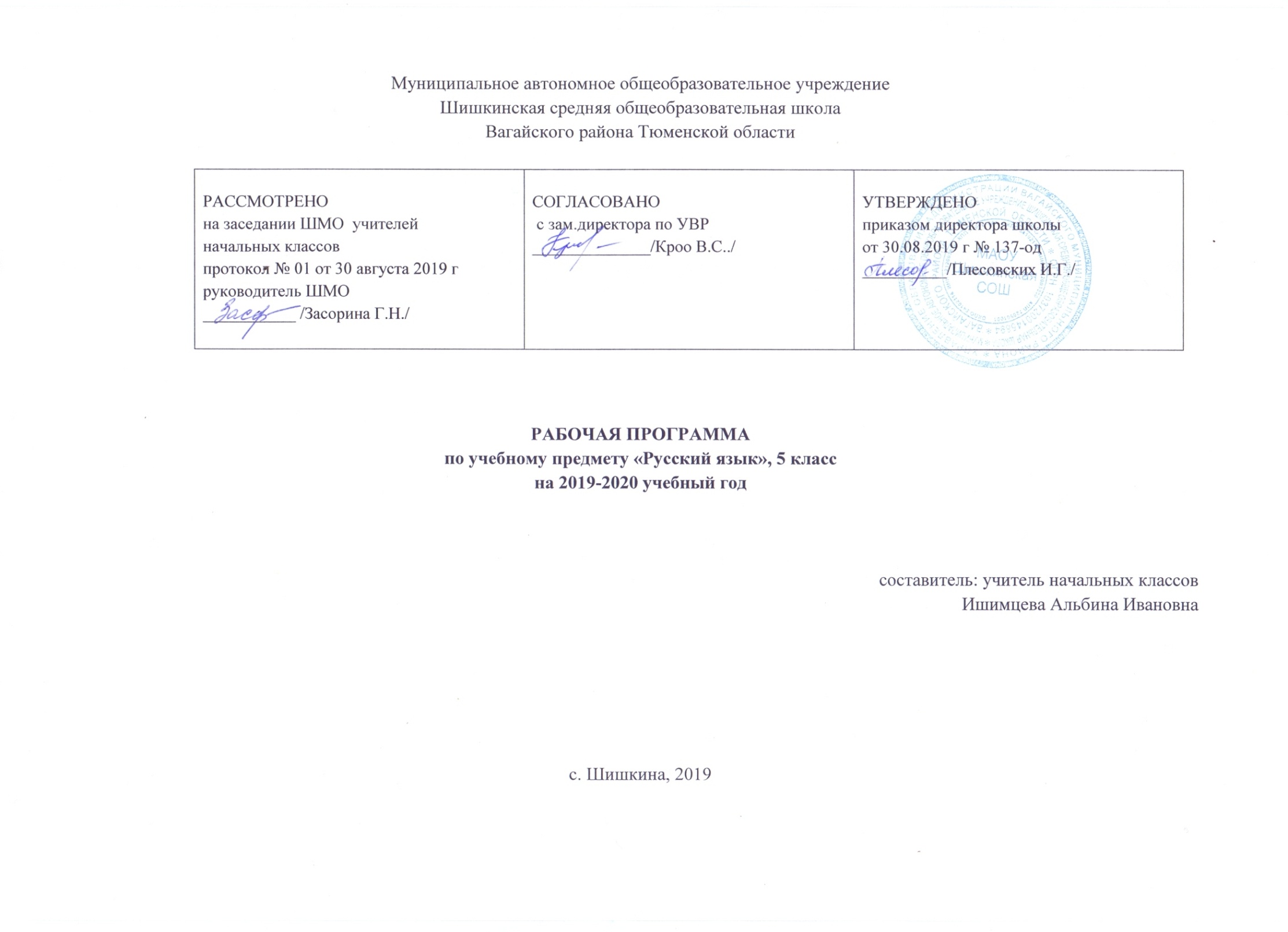 1. Планируемые результаты освоения учебного предметаЛичностные результаты:1) воспитание российской гражданской идентичности: патриотизма, уважения к Отечеству, прошлое и настоящее многонационального народа России; осознание своей этнической принадлежности, знание истории, языка, культуры своего народа, своего края, основ культурного наследия народов России и человечества; усвоение гуманистических, демократических и традиционных ценностей многонационального российского общества; воспитание чувства ответственности и долга перед Родиной; 2) формирование ответственного отношения к учению, готовности и способности обучающихся к саморазвитию и самообразованию на основе мотивации к обучению и познанию, осознанному выбору и построению дальнейшей индивидуальной траектории образования на базе ориентировки в мире профессий и профессиональных предпочтений с учетом устойчивых познавательных интересов, а также на основе формирования уважительного отношения к труду, развития опыта участия в социально значимом труде; 3) формирование целостного мировоззрения, соответствующего современному уровню развития науки и общественной практики, учитывающего социальное, культурное, языковое, духовное многообразие современного мира; 4) формирование осознанного, уважительного и доброжелательного отношения к другому человеку, его мнению, мировоззрению, культуре, языку, вере, гражданской позиции, к истории, культуре, религии, традициям, языкам, ценностям народов России и народов мира; готовности и способности вести диалог с другими людьми и достигать в нем взаимопонимания; 5) освоение социальных норм, правил поведения, ролей и форм социальной жизни в группах и сообществах, включая взрослые и социальные сообщества; участие в школьном самоуправлении и общественной жизни в пределах возрастных компетенций с учетом региональных, этнокультурных, социальных и экономических особенностей; 6) развитие морального сознания и компетентности в решении моральных проблем на основе личностного выбора, формирование нравственных чувств и нравственного поведения, осознанного и ответственного отношения к собственным поступкам; 7) формирование коммуникативной компетентности в общении и сотрудничестве со сверстниками, детьми старшего и младшего возраста, взрослыми в процессе образовательной, общественно полезной, учебно-исследовательской, творческой и других видов деятельности; 8) формирование ценности здорового и безопасного образа жизни; усвоение правил индивидуального и коллективного безопасного поведения в чрезвычайных ситуациях, угрожающих жизни и здоровью людей, правил поведения на транспорте и на дорогах; 9) формирование основ экологической культуры, соответствующей современному уровню экологического мышления, развитие опыта экологически ориентированной рефлексивно-оценочной и практической деятельности в жизненных ситуациях; 10) осознание значения семьи в жизни человека и общества, принятие ценности семейной жизни, уважительное и заботливое отношение к членам своей семьи; 11) развитие эстетического сознания через освоение художественного наследия народов России и мира, творческой деятельности эстетического характера. Метапредметные результаты: 1) умение самостоятельно определять цели своего обучения, ставить и формулировать для себя новые задачи в учебе и познавательной деятельности, развивать мотивы и интересы своей познавательной деятельности; 2) умение самостоятельно планировать пути достижения целей, в том числе альтернативные, осознанно выбирать наиболее эффективные способы решения учебных и познавательных задач; 3) умение соотносить свои действия с планируемыми результатами, осуществлять контроль своей деятельности в процессе достижения результата, определять способы действий в рамках предложенных условий и требований, корректировать свои действия в соответствии с изменяющейся ситуацией; 4) умение оценивать правильность выполнения учебной задачи, собственные возможности ее решения; 5) владение основами самоконтроля, самооценки, принятия решений и осуществления осознанного выбора в учебной и познавательной деятельности; 6) умение определять понятия, создавать обобщения, устанавливать аналогии, классифицировать, самостоятельно выбирать основания и критерии для классификации, устанавливать причинно-следственные связи, строить логическое рассуждение, умозаключение (индуктивное, дедуктивное и по аналогии) и делать выводы; 7) умение создавать, применять и преобразовывать знаки и символы, модели и схемы для решения учебных и познавательных задач; 8) смысловое чтение; 9) умение организовывать учебное сотрудничество и совместную деятельность с учителем и сверстниками; работать индивидуально и в группе: находить общее решение и разрешать конфликты на основе согласования позиций и учета интересов; формулировать, аргументировать и отстаивать свое мнение; 10) умение осознанно использовать речевые средства в соответствии с задачей коммуникации для выражения своих чувств, мыслей и потребностей; планирования и регуляции своей деятельности; владение устной и письменной речью, монологической контекстной речью; 11) формирование и развитие компетентности в области использования информационно-коммуникационных технологий (далее - ИКТ компетенции); развитие мотивации к овладению культурой активного пользования словарями и другими поисковыми системами; 12) формирование и развитие экологического мышления, умение применять его в познавательной, коммуникативной, социальной практике и профессиональной ориентации. Предметные результаты.  Изучение предметной области "Русский язык и литература" - языка как знаковой системы, лежащей в основе человеческого общения, формирования российской гражданской, этнической и социальной идентичности, позволяющей понимать, быть понятым, выражать внутренний мир человека, в том числе при помощи альтернативных средств коммуникации, должно обеспечить: включение в культурно-языковое поле русской и общечеловеческой культуры, воспитание ценностного отношения к русскому языку как носителю культуры, как государственному языку Российской Федерации, языку межнационального общения народов России; осознание тесной связи между языковым, литературным, интеллектуальным, духовно-нравственным развитием личности и ее социальным ростом; приобщение к российскому литературному наследию и через него - к сокровищам отечественной и мировой культуры; формирование причастности к национальным свершениям, традициям и осознание исторической преемственности поколений; обогащение активного и потенциального словарного запаса, развитие культуры владения русским литературным языком во всей полноте его функциональных возможностей в соответствии с нормами устной и письменной речи, правилами русского речевого этикета; получение знаний о русском языке как системе и как развивающемся явлении, о его уровнях и единицах, о закономерностях его функционирования, освоение базовых понятий лингвистики, формирование аналитических умений в отношении языковых единиц и текстов разных функционально-смысловых типов и жанров. Русский язык:1) совершенствование различных видов устной и письменной речевой деятельности (говорения и аудирования, чтения и письма, общения при помощи современных средств устной и письменной коммуникации): создание устных монологических высказываний разной коммуникативной направленности в зависимости от целей, сферы и ситуации общения с соблюдением норм современного русского литературного языка и речевого этикета; умение различать монологическую, диалогическую и полилогическую речь, участие в диалоге и полилоге; развитие навыков чтения на русском языке (изучающего, ознакомительного, просмотрового) и содержательной переработки прочитанного материала, в том числе умение выделять главную мысль текста, ключевые понятия, оценивать средства аргументации и выразительности; овладение различными видами аудирования (с полным пониманием, с пониманием основного содержания, с выборочным извлечением информации); понимание, интерпретация и комментирование текстов различных функционально-смысловых типов речи (повествование, описание, рассуждение) и функциональных разновидностей языка, осуществление информационной переработки текста, передача его смысла в устной и письменной форме, а также умение характеризовать его с точки зрения единства темы, смысловой цельности, последовательности изложения; умение оценивать письменные и устные речевые высказывания с точки зрения их эффективности, понимать основные причины коммуникативных неудач и уметь объяснять их; оценивать собственную и чужую речь с точки зрения точного, уместного и выразительного словоупотребления; выявление основных особенностей устной и письменной речи, разговорной и книжной речи; умение создавать различные текстовые высказывания в соответствии с поставленной целью и сферой общения (аргументированный ответ на вопрос, изложение, сочинение, аннотация, план (включая тезисный план), заявление, информационный запрос и др.); 2) понимание определяющей роли языка в развитии интеллектуальных и творческих способностей личности в процессе образования и самообразования: осознанное использование речевых средств для планирования и регуляции собственной речи; для выражения своих чувств, мыслей и коммуникативных потребностей; соблюдение основных языковых норм в устной и письменной речи; стремление расширить свою речевую практику, развивать культуру использования русского литературного языка, оценивать свои языковые умения и планировать их совершенствование и развитие; 3) использование коммуникативно-эстетических возможностей русского языка: распознавание и характеристика основных видов выразительных средств фонетики, лексики и синтаксиса (звукопись; эпитет, метафора, развёрнутая и скрытая метафоры, гипербола, олицетворение, сравнение; сравнительный оборот; фразеологизм, синонимы, антонимы, омонимы) в речи; уместное использование фразеологических оборотов в речи; корректное и оправданное употребление междометий для выражения эмоций, этикетных формул; использование в речи синонимичных имен прилагательных в роли эпитетов; 4) расширение и систематизация научных знаний о языке, его единицах и категориях; осознание взаимосвязи его уровней и единиц; освоение базовых понятий лингвистики: идентификация самостоятельных (знаменательных) служебных частей речи и их форм по значению и основным грамматическим признакам; распознавание существительных, прилагательных, местоимений, числительных, наречий разных разрядов и их морфологических признаков, умение различать слова категории состояния и наречия; распознавание глаголов, причастий, деепричастий и их морфологических признаков; распознавание предлогов, частиц и союзов разных разрядов, определение смысловых оттенков частиц; распознавание междометий разных разрядов, определение грамматических особенностей междометий; 5) формирование навыков проведения различных видов анализа слова, синтаксического анализа словосочетания и предложения, а также многоаспектного анализа текста: проведение фонетического, морфемного и словообразовательного (как взаимосвязанных этапов анализа структуры слова), лексического, морфологического анализа слова, анализа словообразовательных пар и словообразовательных цепочек слов; проведение синтаксического анализа предложения, определение синтаксической роли самостоятельных частей речи в предложении; анализ текста и распознавание основных признаков текста, умение выделять тему, основную мысль, ключевые слова, микротемы, разбивать текст на абзацы, знать композиционные элементы текста; определение звукового состава слова, правильное деление на слоги, характеристика звуков слова; определение лексического значения слова, значений многозначного слова, стилистической окраски слова, сферы употребления, подбор синонимов, антонимов; деление слова на морфемы на основе смыслового, грамматического и словообразовательного анализа слова; умение различать словообразовательные и формообразующие морфемы, способы словообразования; проведение морфологического разбора самостоятельных и служебных частей речи; характеристика общего грамматического значения, морфологических признаков самостоятельных частей речи, определение их синтаксической функции; опознавание основных единиц синтаксиса (словосочетание, предложение, текст); умение выделять словосочетание в составе предложения, определение главного и зависимого слова в словосочетании, определение его вида; определение вида предложения по цели высказывания и эмоциональной окраске; определение грамматической основы предложения; распознавание распространённых и нераспространённых предложений, предложений осложнённой и неосложнённой структуры, полных и неполных; распознавание второстепенных членов предложения, однородных членов предложения, обособленных членов предложения; обращений; вводных и вставных конструкций; опознавание сложного предложения, типов сложного предложения, сложных предложений с различными видами связи, выделение средств синтаксической связи между частями сложного предложения; определение функционально-смысловых типов речи, принадлежности текста к одному из них и к функциональной разновидности языка, а также создание текстов различного типа речи и соблюдения норм их построения; определение видов связи, смысловых, лексических и грамматических средств связи предложений в тексте, а также уместность и целесообразность их использования; 6) обогащение активного и потенциального словарного запаса, расширение объема используемых в речи грамматических языковых средств для свободного выражения мыслей и чувств в соответствии с ситуацией и стилем общения: умение использовать словари (в том числе - мультимедийные) при решении задач построения устного и письменного речевого высказывания, осуществлять эффективный и оперативный поиск на основе знаний о назначении различных видов словарей, их строения и способах конструирования информационных запросов; пользование толковыми словарями для извлечения необходимой информации, прежде всего - для определения лексического значения (прямого и переносного) слова, принадлежности к его группе однозначных или многозначных слов, определения прямого и переносного значения, особенностей употребления; пользование орфоэпическими, орфографическими словарями для определения нормативного написания и произношения слова; использование фразеологических словарей для определения значения и особенностей употребления фразеологизмов; использование морфемных, словообразовательных, этимологических словарей для морфемного и словообразовательного анализа слов; использование словарей для подбора к словам синонимов, антонимов; 7) овладение основными нормами литературного языка (орфоэпическими, лексическими, грамматическими, орфографическими, пунктуационными, стилистическими), нормами речевого этикета; приобретение опыта использования языковых норм в речевой практике при создании устных и письменных высказываний; стремление к речевому самосовершенствованию, овладение основными стилистическими ресурсами лексики и фразеологии языка: поиск орфограммы и применение правил написания слов с орфограммами; освоение правил правописания служебных частей речи и умения применять их на письме; применение правильного переноса слов; применение правил постановки знаков препинания в конце предложения, в простом и в сложном предложениях, при прямой речи, цитировании, диалоге; соблюдение основных орфоэпических правил современного русского литературного языка, определение места ударения в слове в соответствии с акцентологическими нормами; выявление смыслового, стилистического различия синонимов, употребления их в речи с учётом значения, смыслового различия, стилистической окраски; нормативное изменение форм существительных, прилагательных, местоимений, числительных, глаголов; соблюдение грамматических норм, в том числе при согласовании и управлении, при употреблении несклоняемых имен существительных и аббревиатур, при употреблении предложений с деепричастным оборотом, употреблении местоимений для связи предложений и частей текста, конструировании предложений с союзами, соблюдение видовременной соотнесённости глаголов-сказуемых в связном тексте; 8) для слепых, слабовидящих обучающихся: формирование навыков письма на брайлевской печатной машинке; 9) для глухих, слабослышащих, позднооглохших обучающихся формирование и развитие основных видов речевой деятельности обучающихся - слухозрительного восприятия (с использованием слуховых аппаратов и (или) кохлеарных имплантов), говорения, чтения, письма; 10) для обучающихся с расстройствами аутистического спектра: овладение основными стилистическими ресурсами лексики и фразеологии языка, основными нормами литературного языка, нормами речевого этикета; приобретение опыта использования языковых норм в речевой и альтернативной коммуникативной практике при создании устных, письменных, альтернативных высказываний; стремление к возможности выразить собственные мысли и чувства, обозначить собственную позицию; видение традиций и новаторства в произведениях; восприятие художественной действительности как выражение мыслей автора о мире и человеке. Речь и речевое общение Учащийся  научится: - владеть различными видами монолога (повествование, описание, рассуждение; сочетание разных видов монолога) в различных ситуациях общения; - нормами речевого поведения в типичных ситуациях общения; - оценивать образцы устной монологической и диалогической речи с точки зрения соответствия ситуации речевого общения, достижения коммуникативных целей речевого взаимодействия, уместности использованных языковых средств; Учащийся получит возможность научиться: - выступать перед аудиторией с небольшим докладом; публично представлять проект, реферат; публично защищать свою позицию; - участвовать в коллективном обсуждении проблем, аргументировать собственную позицию, доказывать её, убеждать; Речевая деятельность Аудирование  Учащийся  научится: - понимать и уметь формулировать в устной форме тему, коммуникативную задачу, основную мысль, логику изложения учебнонаучного, публицистического, официально-делового, художественного аудиотекстов, распознавать в них основную и дополнительную информацию комментировать её в устной форме; - передавать содержание учебно-научного, публицистического, официально-делового, художественного аудиотекстов в форме плана, тезисов, ученического изложения (подробного, выборочного, сжатого). Учащийся  получит возможность научиться  - понимать явную и скрытую (подтекстовую) информацию публицистического (в том числе текстов СМИ), анализировать и комментировать её в устной форме. Чтение Учащийся  научится: -понимать содержание прочитанных учебно-научных, публицистических (информационных и аналитических жанров, художественнопублицистического жанра), художественных текстов и воспроизводить их в устной форме в соответствии с ситуацией общения, а также в форме ученического изложения (подробного, выборочного, сжатого), в форме плана, тезисов (в устной и письменной форме); - владеть практическими умениями ознакомительного, изучающего, просмотрового способов (видов) чтения в соответствии с поставленной коммуникативной задачей; -  владеть приемами работы с учебной книгой, справочникам и другими информационными источниками, включая СМИ и ресурсы Интернета; - отбирать и систематизировать материал на определенную тему, анализировать отобранную информацию и интерпретировать её в соответствии с поставленной коммуникативной задачей. Учащийся  получит возможность научиться: - извлекать информацию по заданной проблеме (включая противоположные точки зрения на её решение) из различных источников (учебно-научных текстов, текстов СМИ, в том числе представленных в электронном виде на различных информационных носителях, официально-деловых текстов), высказывать собственную точку зрения на решение проблемы. Говорение Учащийся  научится: - создавать устные монологические и диалогические в соответствии с целями и ситуацией общения (сообщение, небольшой доклад в ситуации учебно-научного общения, бытовой рассказ о событии, история, участие в беседе, споре); - обсуждать и чётко формулировать цели, план совместной групповой учебной деятельности, распределение частей работы; - извлекать из различных источников, систематизировать и анализировать материал на определенную тему и передавать его в устной форме с учётом заданных условий общения; Учащийся  получит возможность научиться: - создавать устные монологические и диалогические высказывания различных типов и жанров в учебно-научной (на материале изучаемых учебных дисциплин), социально-культурной и деловой сферах общения.  - выступать перед аудиторией с докладом; публично защищать проект, реферат; - участвовать в дискуссии на учебно-научные темы, соблюдая нормы учебно-научного общения; - анализировать и оценивать речевые высказывания с точки зрения их успешности в достижении прогнозируемого результата Письмо  Учащийся научится: -    создавать письменные монологических высказывания разной коммуникативной направленности с учетом целей и ситуации общения (ученическое сочинение на социально-культурные, нравственно-этические, бытовые и учебные темы, рассказ о событии, тезисы, неофициальное письмо, отзыв, расписка, доверенность, заявление); - излагать содержание прослушанного или прочитанного текста (подробно, сжато, выборочно) в форме ученического изложения, а также тезисов, плана. - соблюдать в практике письма основные лексические, грамматические нормы, орфографические и пунктуационные нормы современного русского литературного языка; стилистически корректно использовать лексику и фразеологию. Учащийся  получит возможность научиться: - писать резюме, деловые письма, объявления с учетом внеязыковых требований, предъявляемым к ним, и в соответствии со спецификой употребления языковых средств. Текст Учащийся  научится: - анализировать и характеризовать тексты различных типов речи, стилей, жанров с точки зрения смыслового содержания и структуры, а также требований, предъявляемых к тексту как речевому произведению; - осуществлять информационную переработку текста, передавая его содержание в виде плана (простого, сложного), тезисов, схемы, таблицы и т.п. - создавать и редактировать собственные тексты различных типов речи, стилей, жанров с учетом требований к построению связного текста.Учащийся  получит возможность научиться: - создавать в устной и письменной форме учебно-научные тексты (аннотация, рецензия, реферат, тезисы, конспект, участие в беседе, дискуссии), официально-деловые тексты (резюме, деловое письмо, объявление) с учетом внеязыковых требований, предъявляемых к ним, и в соответствии со спецификой употребления в них языковых средств. Функциональные разновидности языкаУчащийся научится: - различать и анализировать тексты разных жанров научного (учебно-научного), публицистического, официально-делового стилей, разговорной речи (отзыв, сообщение, доклад как жанры научного стиля; выступление, статья, интервью, очерк как жанры публицистического стиля; расписка, доверенность, заявление как жанры официально-делового стиля; рассказ, беседа, спор как жанры разговорной речи);  - исправлять речевые недостатки, редактировать текст; - выступать перед аудиторией сверстников с небольшими информационными сообщениями, сообщением и небольшим докладом на учебно-научную тему. Учащийся  получит возможность научиться: - различать и анализировать тексты разговорного характера, научные, публицистические, официально-деловые, тексты художественной литературы с точки зрения специфики использования в них лексических, морфологических, синтаксических средств; -выступать перед аудиторией сверстников с небольшой протокольно-этикетной, развлекательной, убеждающей речью.      Фонетика и орфоэпия. Графика Учащийся  научится: - проводить фонетический анализ слова; -  соблюдать основные орфоэпические правила современного русского литературного языка; - извлекать необходимую информацию из орфоэпических словарей и справочников; использовать ее в различных видах деятельности. Учащийся получит возможность научиться: - опознавать основные выразительные средства фонетики (звукопись); - выразительно читать прозаические и поэтические тексты; - извлекать необходимую информацию из мультимедийных орфоэпических словарей и справочников; использовать ее в различных видах деятельности. Морфемика и словообразованиеУчащийся  научится: - делить слова на морфемы на основе смыслового, грамматического и словообразовательного анализа слова; - различать изученные способы словообразования;  - анализировать и самостоятельно составлять словообразовательные пары и словообразовательные цепочки слов;  - применять знания и умения по морфемике и словообразованию в практике правописания, а также при проведении грамматического и лексического анализа слов. Учащийся  получит возможность научиться:- характеризовать словообразовательные цепочки и словообразовательные гнёзда, устанавливая смысловую и структурную связь однокоренных слов; - извлекать необходимую информацию из морфемных, словообразовательных и этимологических словарей и справочников, в том числе и мультимедийных; - использовать этимологическую справку для объяснения правописания и лексического значения слова. Лексикология и фразеологияУчащийся  научится: - проводить лексический анализ слова, характеризуя лексическое значение, принадлежность слова к группе однозначных или многозначных, указывая прямое и переносное значение слова, принадлежность слова к активной или пассивной лексике, а также указывая сферу употребления и стилистическую окраску слова; - подбирать к словам синонимы, антонимы; - опознавать фразеологические обороты;  - соблюдать лексические нормы в устных и письменных высказываниях; - пользоваться различными видами лексических словарей (толковым словарем, словарем синонимов, антонимов, фразеологическим словарем и др.) и использовать полученную информацию в различных видах деятельности. Учащийся  получит возможность научиться: - объяснять общие принципы классификации словарного состава русского языка; - аргументировать различие лексического и грамматического значений слова; - оценивать собственную и чужую речь с точки зрения точного, уместного и выразительного словоупотребления; - опознавать основные выразительные средства лексики и фразеологии в публицистической и художественной речи и оценивать их;  - извлекать необходимую информацию из лексических словарей разного типа (толкового словаря, словарей синонимов, антонимов, устаревших слов, иностранных слов, фразеологического словаря и др.) и справочников, в том числе и мультимедийных; использовать эту информацию в различных видах деятельности. Морфология Учащийся научится: - опознавать самостоятельные (знаменательные) части речи и их формы; служебные части речи; - анализировать слово с точки зрения его принадлежности к той или иной части речи; - применять морфологические знания и умения в практике правописания, в различных видах анализа; Учащийся получит возможность научиться: - анализировать синонимические средства морфологии; - опознавать основные выразительные средства морфологии в публицистической и художественной речи и оценивать их; -  объяснять особенности употребления морфологических средств в текстах научного и официально-делового стилей речи; Синтаксис Учащийся  научится: - опознавать основные единицы синтаксиса (словосочетание, предложение) и их виды; - анализировать различные виды словосочетаний и предложений с точки зрения структурной и смысловой организации, функциональной предназначенности; - употреблять синтаксические единицы в соответствии с нормами современного русского литературного языка; - использовать разнообразные синонимические синтаксические конструкции в собственной речевой практике; - применять синтаксические знания и умения в практике правописания, в различных видах анализа. Учащийся  получит возможность научиться: - опознавать основные выразительные средства синтаксиса в публицистической и художественной речи и оценивать их; объяснять  анализировать особенности употребления синтаксических конструкций. Правописание: орфография и пунктуация Учащийся  научится: - соблюдать орфографические и пунктуационные нормы в процессе письма (в объёме содержания курса); - объяснять выбор написания в устной форме (рассуждение) и письменной форме (с помощью графических символов); - обнаруживать и исправлять орфографические и пунктуационные ошибки; - извлекать необходимую информацию из орфографических словарей и справочников; использовать её в процессе письма. Учащийся  получит возможность научиться: - демонстрировать роль орфографии и пунктуации в передаче смысловой стороны речи; - извлекать необходимую информацию из мультимедийных орфографических словарей и справочников по правописанию; использовать эту информацию в процессе письма. Культуроведческая компетенция Язык и культура         Учащийся  научится: - уместно использовать правила русского речевого этикета в учебной деятельности и повседневной жизни. Учащийся  получит возможность научиться: использования родного языка как средства получения знаний по другим учебным предметам и продолжения образования.2. Содержание учебного предметаЯзык  и общение. 3 часа (1 Р.Р.)Лингвистика как наука о языке. Основные разделы лингвистики, изучающиеся в 5 классе.  Язык как основное средство общения в определенном национальном коллективе. Устная и письменная речь. Разделы лингвистики, изучающие устную и письменную речь. Приемы слушания. II. Функциональные разновидности языка. Вспоминаем, повторяем. изучаем. 26 часов ( 2 К.Р. -5 Р.Р )I.Части слова. Орфограмма. Место орфограмм в словах. Правописание проверяемых и непроверяемых гласных и согласных в корне  слова. Правописание букв и, а, у после шипящих. Разделительные ъ и ь. Самостоятельные и служебные части речи. Имя существительное: три склонения, род, падеж, число. Правописание гласных в надежных окончаниях существительных. Буква ь на конце существительных после шипящих.  Имя прилагательное: род, падеж, число. Правописание гласных в надежных окончаниях прилагательных.  Местоимения 1, 2 и 3-го лица. Глагол: лицо, время, число, род (в прошедшем времени); правописание гласных в личных окончаниях наиболее употребительных глаголов 1 и 2 спряжения; буква ь во 2-м лице единственного числа глаголов. Правописание тся и ться; раздельное написание не с глаголами.  Наречие (ознакомление). Предлоги и союзы. Раздельное написание предлогов со словами. II Текст. Тема текста. Стили.  Синтаксис. Пунктуация. Культура речи. 29 часов (2 К.Р, 3 Р.Р)I .Основные синтаксические понятия (единицы): словосочетание, предложение, текст. Пунктуация как раздел науки о языке. Словосочетание: главное и зависимое слова в словосочетании.  Предложение. Простое предложение; виды простых предложений по цели высказывания: повествовательные, вопросительные, побудительные. Восклицательные и невосклицательные предложения. Знаки препинания: знаки завершения (в конце предложения), выделения, разделения (повторение).  Грамматическая основа предложения. Главные члены предложения, второстепенные члены предложения: дополнение, определение, обстоятельство.  Нераспространенные и распространенные предложения (с двумя главными членами). Предложения с однородными членами, не связанными союзами, а также связанными союзами а, но и одиночным союзом и; запятая между однородными членами без союзов и с союзами а, но, и. Обобщающие слова перед однородными членами. Двоеточие после обобщающего слова.  Синтаксический разбор словосочетания и предложения.  Обращение, знаки препинания при обращении. Вводные слова и словосочетания.  Сложное предложение. Наличие двух и более грамматических основ как признак сложного предложения. Сложные предложения с союзами (с двумя главными членами в каждом простом предложении). Запятая между простыми предложениями в сложном предложении перед и, а, но, чтобы, потому что, когда, который, что, если. Прямая речь после слов автора и перед ними; знаки препинания при прямой речи.  Диалог. Тире в начале реплик диалога. II. Умение интонационно правильно произносить повествовательные, вопросительные, побудительные и восклицательные предложения, а также предложения с обобщающим словом. III. Речь устная и письменная; диалогическая и монологическая. Основная мысль текста. Этикетные диалоги. Письмо как одна из разновидностей текста.  Фонетика. Орфоэпия. Графика и орфография. Культура речи. 15 часов (1 К.Р, 5 Р.Р )  I.Фонетика как раздел науки о языке. Звук как единица языка. Звуки речи; гласные и согласные звуки. Ударение в слове. Гласные ударные и безударные. Твердые и мягкие согласные. Твердые и мягкие согласные, не имеющие парных звуков. Звонкие и глухие согласные. Сонорные согласные. Шипящие и ц. Сильные и слабые позиции звуков. Фонетический разбор слова. Орфоэпические словари.  Графика как раздел науки о языке. Обозначение звуков речи на письме; алфавит. Рукописные и печатные буквы; прописные и строчные. Каллиграфия.  Звуковое значение букв е, ё, ю, я. Обозначение мягкости согласных. Мягкий знак для обозначения мягкости согласных. Опознавательные признаки орфограмм. Орфографический разбор. Орфографические словари. II. Умение соблюдать основные правила литературного произношения в рамках требований учебника; произносить гласные и согласные перед гласным е. Умение находить справки о произношении слов в различных словарях (в том числе орфоэпических). III. Типы текстов. Повествование. Описание (предмета), отбор языковых средств в зависимости от темы, цели, адресата высказывания.Лексика. Культура речи. 14 часов (1 К.Р, 3 Р.Р)I.Лексика как раздел науки о языке. Слово как единица языка. Слово и его лексическое значение. Многозначные и однозначные слова. Прямое и переносное значения слов. Омонимы. Синонимы. Антонимы. Толковые словари.  II. Умение пользоваться толковым словарем, словарем антонимов и другими школьными словарями. Умение употреблять слова в свойственном им значении.  Ш. Создание текста на основе исходного (подробное изложение), членение его на части. Описание изображенного на картине с использованием необходимых языковых средств. Морфемика. Орфография. Культура речи. 22 часа ( 1 К.Р, 2 Р.Р )I.Морфемика как раздел науки о языке. Морфема как минимальная значимая часть слов. Изменение и образование слов. Однокоренные слова. Основа и окончание в самостоятельных словах. Нулевое окончание. Роль окончаний в словах. Корень, суффикс, приставка; их назначение в слове чередование гласных и согласных в слове. Варианты морфем. Морфемный разбор слов. Морфемные словари.  Орфография как раздел науки о языке. Орфографическое правило.  Правописание гласных и согласных в приставках; буквы з и сна конце приставок. Правописание чередующихся гласных о и а в корнях -лож-- лаг-, -рос- - -раст-. Буквы е и о после шипящих в корне. Буквы ы и и после ц.  II. Умение употреблять слова с разными приставками и суффиксами. Умение пользоваться орфографическими и морфемными словарями.  III. Рассуждение в повествовании. Рассуждение, его структура и разновидности.  Морфология. Орфография. Культура речи.  Имя существительное.  20 часов (1 К.Р, 4 Р.Р )I.Имя существительное как часть речи. Синтаксическая роль имени существительного в предложении. Существительные одушевленные и неодушевленные (повторение). Существительные собственные и нарицательные. Большая буква в географическими  названиях, в названиях улиц и площадей, в названиях исторических событий. Большая буква в названиях книг, газет, журналов, картин и кинофильмов, спектаклей, литературных и музыкальных произведений; выделение этих названий кавычками. Род существительных. Три склонения имен существительных: изменение существительных по падежам и числам.  Существительные, имеющие форму только единственного или только множественного числа. Морфологический разбор слов. Буквы о и е после шипящих и ц в окончаниях существительных. Склонение существительных на -ия, -ий, -ие. Правописание гласных в падежных окончаниях имен существительных. II. Умение согласовывать прилагательные и глаголы прошедшего времени с существительными, род которых может быть определен неверно (например, фамилия, яблоко).  Умение правильно образовывать формы именительного (инженеры, выборы) и родительного (чулок, мест) падежей множественного числа.  Умение использовать в речи существительные-синонимы для более точного выражения мыс- лей и для устранения неоправданного повтора одних и тех же слов.  III. Доказательства и объяснения в рассуждении.  Имя прилагательное.  11 часов  (1 К.Р, 3 Р.Р  )Имя прилагательное как часть речи. Синтаксическая роль имени прилагательного в предложении.  Полные и краткие прилагательные. Правописание гласных в падежных окончаниях прилагательных с основой на шипящую. Неупотребление буквы ь на конце кратких прилагательных с основой на шипящую.  Изменение полных прилагательных по родам, падежам и числам, а кратких - по родам и числам.  Умение правильно ставить ударение в краткой форме прилагательных (труден, трудна, трудно). Умение пользоваться в речи прилагательными-синонимами для более точного выражения мысли и для устранения неоправданных повторений одних и тех же слов.  Описание животного. Структура текста данного жанра. Стилистические разновидности этого жанра.  Глагол.  23 часа (1 К.Р , 4 Р.Р)Глагол как часть речи. Синтаксическая роль глагола в предложении.  Неопределенная форма глагола (инфинитив на -ть (-ться), -ти (-тись), -чь (-чься). Правописание -ться и -чь (-чься) в неопределенной форме (повторение). Совершенный и несовершенный вид глагола; I и II спряжение. Правописание гласных в безударных личных окончаниях глаголов.  Правописание чередующихся гласных е и и в корнях глаголов -бер- - -бир-, -дер- - -дир-, -мер- - -мир-, - nep- - -пир-, - тер- - - тир-, стел- - -стил-. Правописание не с глаголами.  Соблюдение правильного ударения в глаголах, при произношении которых допускаются ошибки (начать, понять; начал, понял; начала, поняла; повторит, облегчит и др.). Умение согласовывать глагол-сказуемое в прошедшем времени с подлежащим, выраженным существительным среднего рода и собирательным существительным. Умение употреблять при глаголах имена существительные в нужном падеже. Умение использовать в речи глаголы-синонимы (например, со значением высказывания, перемещения, нахождения) для более точного выражения мысли, для устранения неоправданного повтора слов.  Понятие о рассказе, об особенностях его структуры и стиля. Невыдуманный рассказ о себе. Рассказы по сюжетным картинкам.  Повторение и систематизация  изученного в  5 классе.  7 часов (1К.Р.) 3.Тематическое планирование с указанием количества часов, отводимых на освоение каждой темыТема раздела/ количество часов  № урокаТема урока/количество часовЯЗЫК И ОБЩЕНИЕ(3Ч)1Язык и человек. Общение устное и письменное/1часЯЗЫК И ОБЩЕНИЕ(3Ч)2Читаем учебник. Слушаем на уроке/ 1 часЯЗЫК И ОБЩЕНИЕ(3Ч)3Р.Р. Стили речи./1 часВСПОМИНАЕМ, ПОВТОРЯЕМ, ИЗУЧАЕМ (26 Ч)4Звуки и буквы. Произношение и правописание./ 1 часВСПОМИНАЕМ, ПОВТОРЯЕМ, ИЗУЧАЕМ (26 Ч)5Орфограмма/ 1 часВСПОМИНАЕМ, ПОВТОРЯЕМ, ИЗУЧАЕМ (26 Ч)6Правописание проверяемых безударных гласных в корне слова./ 1 часВСПОМИНАЕМ, ПОВТОРЯЕМ, ИЗУЧАЕМ (26 Ч)7Правописание проверяемых согласных в корне слова/ 1 часВСПОМИНАЕМ, ПОВТОРЯЕМ, ИЗУЧАЕМ (26 Ч)8Правописание непроизносимых согласных в корне слова/ 1 часВСПОМИНАЕМ, ПОВТОРЯЕМ, ИЗУЧАЕМ (26 Ч)9Буквы и, у, а после шипящих/ 1 часВСПОМИНАЕМ, ПОВТОРЯЕМ, ИЗУЧАЕМ (26 Ч)10Разделительные ъ и ь/ 1 часВСПОМИНАЕМ, ПОВТОРЯЕМ, ИЗУЧАЕМ (26 Ч)11Раздельное написание предлогов с другими словами/ 1 часВСПОМИНАЕМ, ПОВТОРЯЕМ, ИЗУЧАЕМ (26 Ч)12Входная контрольная работа: диктант с грамматическим заданием / 1 часВСПОМИНАЕМ, ПОВТОРЯЕМ, ИЗУЧАЕМ (26 Ч)13Анализ контрольной работы. Работа над ошибками./ 1 часВСПОМИНАЕМ, ПОВТОРЯЕМ, ИЗУЧАЕМ (26 Ч)14Р.Р. Текст. Что мы знаем  о тексте./ 1 часВСПОМИНАЕМ, ПОВТОРЯЕМ, ИЗУЧАЕМ (26 Ч)15Р.Р.Обучающее изложение с грамматическим заданием. (по Г. А. Скребицкому, упр. 70)/ 1 часВСПОМИНАЕМ, ПОВТОРЯЕМ, ИЗУЧАЕМ (26 Ч)16Р.Р.Обучающее изложение с грамматическим заданием. (по Г. А. Скребицкому, упр. 70)/ 1 часВСПОМИНАЕМ, ПОВТОРЯЕМ, ИЗУЧАЕМ (26 Ч)17Части речи/ 1 часВСПОМИНАЕМ, ПОВТОРЯЕМ, ИЗУЧАЕМ (26 Ч)18Глагол/ 1 часВСПОМИНАЕМ, ПОВТОРЯЕМ, ИЗУЧАЕМ (26 Ч)19Правописание -тся и -ться  в глаголах/ 1 часВСПОМИНАЕМ, ПОВТОРЯЕМ, ИЗУЧАЕМ (26 Ч)20Р.Р. Тема текста/ 1 часВСПОМИНАЕМ, ПОВТОРЯЕМ, ИЗУЧАЕМ (26 Ч)21Личные окончания глаголов/ 1 часВСПОМИНАЕМ, ПОВТОРЯЕМ, ИЗУЧАЕМ (26 Ч)22Имя существительное/ 1 часВСПОМИНАЕМ, ПОВТОРЯЕМ, ИЗУЧАЕМ (26 Ч)23Падежные окончания существительных/ 1 часВСПОМИНАЕМ, ПОВТОРЯЕМ, ИЗУЧАЕМ (26 Ч)24Имя прилагательное/ 1 часВСПОМИНАЕМ, ПОВТОРЯЕМ, ИЗУЧАЕМ (26 Ч)25Р.Р.Обучающее сочинение-описание по картине А.А. Пластова "Летом/ 1 часВСПОМИНАЕМ, ПОВТОРЯЕМ, ИЗУЧАЕМ (26 Ч)26Местоимение  / 1 часВСПОМИНАЕМ, ПОВТОРЯЕМ, ИЗУЧАЕМ (26 Ч)27Р.Р. Основная мысль текста/ 1 часВСПОМИНАЕМ, ПОВТОРЯЕМ, ИЗУЧАЕМ (26 Ч)28Повторение и обобщение по теме «Вспоминаем, повторяем, изучаем»/ 1 часВСПОМИНАЕМ, ПОВТОРЯЕМ, ИЗУЧАЕМ (26 Ч)29Диктант с грамматическим заданием по теме "Повторение и обобщение по теме «Вспоминаем, повторяем, изучаем»/ 1 часСИНТАКСИС, ПУНКТУАЦИЯ, КУЛЬТУРА РЕЧИ (29 Ч)30Анализ ошибок, допущенных в диктанте. Синтаксис. Пунктуация./ 1 часСИНТАКСИС, ПУНКТУАЦИЯ, КУЛЬТУРА РЕЧИ (29 Ч)31Синтаксис. Пунктуация./ 1 часСИНТАКСИС, ПУНКТУАЦИЯ, КУЛЬТУРА РЕЧИ (29 Ч)32Словосочетание/ 1 часСИНТАКСИС, ПУНКТУАЦИЯ, КУЛЬТУРА РЕЧИ (29 Ч)33Разбор словосочетания/ 1 часСИНТАКСИС, ПУНКТУАЦИЯ, КУЛЬТУРА РЕЧИ (29 Ч)34Предложение. Виды предложений по цели высказывания/ 1 часСИНТАКСИС, ПУНКТУАЦИЯ, КУЛЬТУРА РЕЧИ (29 Ч)35Р.Р. Сжатое  изложение сказки В.Катаева   ( упр.144)/ 1 часСИНТАКСИС, ПУНКТУАЦИЯ, КУЛЬТУРА РЕЧИ (29 Ч)36Восклицательные предложения/ 1 часСИНТАКСИС, ПУНКТУАЦИЯ, КУЛЬТУРА РЕЧИ (29 Ч)37Члены предложения. Главные члены предложения. Подлежащее./ 1 часСИНТАКСИС, ПУНКТУАЦИЯ, КУЛЬТУРА РЕЧИ (29 Ч)38Сказуемое./ 1 часСИНТАКСИС, ПУНКТУАЦИЯ, КУЛЬТУРА РЕЧИ (29 Ч)39Тире между подлежащим и сказуемым/ 1 часСИНТАКСИС, ПУНКТУАЦИЯ, КУЛЬТУРА РЕЧИ (29 Ч)40Контрольная работа за I четверть: диктант с грамматическим заданием/ 1 часСИНТАКСИС, ПУНКТУАЦИЯ, КУЛЬТУРА РЕЧИ (29 Ч)41Анализ ошибок, допущенных в диктанте. Работа над ошибками./ 1 часСИНТАКСИС, ПУНКТУАЦИЯ, КУЛЬТУРА РЕЧИ (29 Ч)42Нераспространенные и распространенные предложения/ 1 часСИНТАКСИС, ПУНКТУАЦИЯ, КУЛЬТУРА РЕЧИ (29 Ч)43Второстепенные члены предложения. Дополнение./ 1 часСИНТАКСИС, ПУНКТУАЦИЯ, КУЛЬТУРА РЕЧИ (29 Ч)44Определение/ 1 часСИНТАКСИС, ПУНКТУАЦИЯ, КУЛЬТУРА РЕЧИ (29 Ч)45Обстоятельство/ 1 часСИНТАКСИС, ПУНКТУАЦИЯ, КУЛЬТУРА РЕЧИ (29 Ч)46Предложения с однородными членами. / 1 часСИНТАКСИС, ПУНКТУАЦИЯ, КУЛЬТУРА РЕЧИ (29 Ч)47Знаки препинания в предложениях с однородными членами \ 1 часСИНТАКСИС, ПУНКТУАЦИЯ, КУЛЬТУРА РЕЧИ (29 Ч)48Предложения с обращениями/ 1 часСИНТАКСИС, ПУНКТУАЦИЯ, КУЛЬТУРА РЕЧИ (29 Ч)49Р.Р. Письмо/ 1 часСИНТАКСИС, ПУНКТУАЦИЯ, КУЛЬТУРА РЕЧИ (29 Ч)50Синтаксический разбор простого предложения. Пунктуационный разбор простого предложения/ 1 часСИНТАКСИС, ПУНКТУАЦИЯ, КУЛЬТУРА РЕЧИ (29 Ч)51Р.Р.  Сочинение -описание по картине Ф. П. Решетникова "Мальчики" (упр. 229)./ 1 часСИНТАКСИС, ПУНКТУАЦИЯ, КУЛЬТУРА РЕЧИ (29 Ч)52Анализ ошибок, допущенных в сочинении./ 1 часСИНТАКСИС, ПУНКТУАЦИЯ, КУЛЬТУРА РЕЧИ (29 Ч)53Простые и сложные предложения/ 1 часСИНТАКСИС, ПУНКТУАЦИЯ, КУЛЬТУРА РЕЧИ (29 Ч)54Синтаксический разбор  сложного предложения/ 1 часСИНТАКСИС, ПУНКТУАЦИЯ, КУЛЬТУРА РЕЧИ (29 Ч)55Прямая речь./ 1 часСИНТАКСИС, ПУНКТУАЦИЯ, КУЛЬТУРА РЕЧИ (29 Ч)56Диалог/ 1 часСИНТАКСИС, ПУНКТУАЦИЯ, КУЛЬТУРА РЕЧИ (29 Ч)57Повторение по теме «Синтаксис и пунктуация»/ 1 часСИНТАКСИС, ПУНКТУАЦИЯ, КУЛЬТУРА РЕЧИ (29 Ч)58Диктант с грамматическим заданием по теме "Синтаксис и пунктуация"/ 1 часСИНТАКСИС, ПУНКТУАЦИЯ, КУЛЬТУРА РЕЧИ (29 Ч)59Анализ ошибок, допущенных в диктанте. Работа над ошибками. / 1 часФОНЕТИКА, ОРФОЭПИЯ, ГРАФИКА, ОРФОГРАФИЯ, КУЛЬТУРА РЕЧИ (15 ч60Фонетика. Гласные звуки./ 1 часФОНЕТИКА, ОРФОЭПИЯ, ГРАФИКА, ОРФОГРАФИЯ, КУЛЬТУРА РЕЧИ (15 ч61Согласные звуки. Изменение звуков в потоке речи/ 1 часФОНЕТИКА, ОРФОЭПИЯ, ГРАФИКА, ОРФОГРАФИЯ, КУЛЬТУРА РЕЧИ (15 ч62Согласные твердые и мягкие/ 1 часФОНЕТИКА, ОРФОЭПИЯ, ГРАФИКА, ОРФОГРАФИЯ, КУЛЬТУРА РЕЧИ (15 ч63Р.Р. Повествование. Подготовка к  написанию изложения  с элементами описания  (по К.Г.Паустовскому,  "Шкатулка"; упр. 283)/ 1 часФОНЕТИКА, ОРФОЭПИЯ, ГРАФИКА, ОРФОГРАФИЯ, КУЛЬТУРА РЕЧИ (15 ч64Р.Р Изложение  с элементами описания  (по К.Г.Паустовскому,  "Шкатулка"; упр. 283) / 1 часФОНЕТИКА, ОРФОЭПИЯ, ГРАФИКА, ОРФОГРАФИЯ, КУЛЬТУРА РЕЧИ (15 ч65Согласные звонкие и глухие/ 1 часФОНЕТИКА, ОРФОЭПИЯ, ГРАФИКА, ОРФОГРАФИЯ, КУЛЬТУРА РЕЧИ (15 ч66Графика. Алфавит/ 1 часФОНЕТИКА, ОРФОЭПИЯ, ГРАФИКА, ОРФОГРАФИЯ, КУЛЬТУРА РЕЧИ (15 ч67Р.Р. Описание предмета / 1 часФОНЕТИКА, ОРФОЭПИЯ, ГРАФИКА, ОРФОГРАФИЯ, КУЛЬТУРА РЕЧИ (15 ч68Обозначение мягкости согласных с помощью мягкого знака/ 1 часФОНЕТИКА, ОРФОЭПИЯ, ГРАФИКА, ОРФОГРАФИЯ, КУЛЬТУРА РЕЧИ (15 ч69Двойная роль букв е, ё, ю, я/ 1 часФОНЕТИКА, ОРФОЭПИЯ, ГРАФИКА, ОРФОГРАФИЯ, КУЛЬТУРА РЕЧИ (15 ч70Орфоэпия/ 1 часФОНЕТИКА, ОРФОЭПИЯ, ГРАФИКА, ОРФОГРАФИЯ, КУЛЬТУРА РЕЧИ (15 ч71Фонетический разбор слова/ 1 часФОНЕТИКА, ОРФОЭПИЯ, ГРАФИКА, ОРФОГРАФИЯ, КУЛЬТУРА РЕЧИ (15 ч72Повторение по теме "Фонетика. Орфоэпия. Графика". Проверочная работа по теме"Фонетика. Орфоэпия. Графика"/ 1 часФОНЕТИКА, ОРФОЭПИЯ, ГРАФИКА, ОРФОГРАФИЯ, КУЛЬТУРА РЕЧИ (15 ч73 Р.Р. Подготовка к написанию сочинения-описания предметов, изображенных  на картине Ф. П. Толстого "Цветы. Фрукты. Птица" (упр. 323) / 1 часФОНЕТИКА, ОРФОЭПИЯ, ГРАФИКА, ОРФОГРАФИЯ, КУЛЬТУРА РЕЧИ (15 ч74Р.Р. Сочинение - описание предметов,  изображенных  на картине  Ф. П. Толстого "Цветы. Фрукты. Птица" (упр. 323)./ 1 часЛЕКСИКА, КУЛЬТУРА РЕЧИ (14ч.) 75Слово и его лексическое  значение./ 1 часЛЕКСИКА, КУЛЬТУРА РЕЧИ (14ч.) 76Слово и его лексическое  значение./ 1 часЛЕКСИКА, КУЛЬТУРА РЕЧИ (14ч.) 77Однозначные и многозначные слова/ 1 часЛЕКСИКА, КУЛЬТУРА РЕЧИ (14ч.) 78Контрольная работа за II четверть: диктант с грамматическим задание\ 1 часЛЕКСИКА, КУЛЬТУРА РЕЧИ (14ч.) 79Анализ ошибок, допущенных в диктанте. Работа над ошибками/ 1 часЛЕКСИКА, КУЛЬТУРА РЕЧИ (14ч.) 80Прямое и переносное значение слов/ 1 часЛЕКСИКА, КУЛЬТУРА РЕЧИ (14ч.) 81Омонимы/ 1 часЛЕКСИКА, КУЛЬТУРА РЕЧИ (14ч.) 82Синонимы/ 1 часЛЕКСИКА, КУЛЬТУРА РЕЧИ (14ч.) 83Синонимы, их роль в речи/ 1 часЛЕКСИКА, КУЛЬТУРА РЕЧИ (14ч.) 84Р.Р. Устное сочинение  по картине  И. Э. Грабаря  «Февральская лазурь»/ 1 часЛЕКСИКА, КУЛЬТУРА РЕЧИ (14ч.) 85Антонимы/ 1 часЛЕКСИКА, КУЛЬТУРА РЕЧИ (14ч.) 86Антонимы, их роль в речи/ 1 часЛЕКСИКА, КУЛЬТУРА РЕЧИ (14ч.) 87Повторение по теме «Лексика. Культура речи». Проверочная работа по теме «Лексика. Культура речи». / 1 часЛЕКСИКА, КУЛЬТУРА РЕЧИ (14ч.) 88Р.Р. Подготовка к написанию  подробного изложения  (по К. Г. Паустовскому,  «Первый снег»)/ 1 часЛЕКСИКА, КУЛЬТУРА РЕЧИ (14ч.) 89Р.Р. Написание подробного изложения  (по К. Г. Паустовскому,  «Первый снег»)/ 1 часМОРФЕМИКА. ОРФОГРАФИЯ. КУЛЬТУРА РЕЧИ (22 Ч)90Морфема - наименьшая значимая часть слова/ 1 часМОРФЕМИКА. ОРФОГРАФИЯ. КУЛЬТУРА РЕЧИ (22 Ч)91Изменение и образование слов/ 1 часМОРФЕМИКА. ОРФОГРАФИЯ. КУЛЬТУРА РЕЧИ (22 Ч)92Окончание/ 1 часМОРФЕМИКА. ОРФОГРАФИЯ. КУЛЬТУРА РЕЧИ (22 Ч)93Основа слова / 1 часМОРФЕМИКА. ОРФОГРАФИЯ. КУЛЬТУРА РЕЧИ (22 Ч)94Корень слова/ 1 часМОРФЕМИКА. ОРФОГРАФИЯ. КУЛЬТУРА РЕЧИ (22 Ч)95Р.Р. Рассуждение/ 1 часМОРФЕМИКА. ОРФОГРАФИЯ. КУЛЬТУРА РЕЧИ (22 Ч)96Суффикс / 1 часМОРФЕМИКА. ОРФОГРАФИЯ. КУЛЬТУРА РЕЧИ (22 Ч)97Приставка/ 1 часМОРФЕМИКА. ОРФОГРАФИЯ. КУЛЬТУРА РЕЧИ (22 Ч)98Чередование звуков/ 1 часМОРФЕМИКА. ОРФОГРАФИЯ. КУЛЬТУРА РЕЧИ (22 Ч)99Беглые гласные/ 1 часМОРФЕМИКА. ОРФОГРАФИЯ. КУЛЬТУРА РЕЧИ (22 Ч)100Варианты морфем/ 1 часМОРФЕМИКА. ОРФОГРАФИЯ. КУЛЬТУРА РЕЧИ (22 Ч)101Морфемный разбор слова/ 1 часМОРФЕМИКА. ОРФОГРАФИЯ. КУЛЬТУРА РЕЧИ (22 Ч)102Правописание гласных  и согласных в приставках/ 1 часМОРФЕМИКА. ОРФОГРАФИЯ. КУЛЬТУРА РЕЧИ (22 Ч)103Буквы з и с на конце приставок\ 1 часМОРФЕМИКА. ОРФОГРАФИЯ. КУЛЬТУРА РЕЧИ (22 Ч)104Буквы а-о в корне –лаг- ─ -лож-/ 1 часМОРФЕМИКА. ОРФОГРАФИЯ. КУЛЬТУРА РЕЧИ (22 Ч)105Буквы а-о в корне – раст- ─ -рос-/ 1 часМОРФЕМИКА. ОРФОГРАФИЯ. КУЛЬТУРА РЕЧИ (22 Ч)106Буквы е-о после шипящих/ 1 часМОРФЕМИКА. ОРФОГРАФИЯ. КУЛЬТУРА РЕЧИ (22 Ч)107Буквы и-ы после ц/ 1 часМОРФЕМИКА. ОРФОГРАФИЯ. КУЛЬТУРА РЕЧИ (22 Ч)108Повторение по теме «Морфемика. Орфография. Культура речи»/ 1 часМОРФЕМИКА. ОРФОГРАФИЯ. КУЛЬТУРА РЕЧИ (22 Ч)109Диктант с грамматическим заданием по теме «Морфемика. Орфография. Культура речи» / 1 часМОРФЕМИКА. ОРФОГРАФИЯ. КУЛЬТУРА РЕЧИ (22 Ч)110Анализ ошибок, допущенных в  диктанте. Работа над ошибками./ 1 часМОРФЕМИКА. ОРФОГРАФИЯ. КУЛЬТУРА РЕЧИ (22 Ч)111Р.Р. Сочинение- описание по картине П. П.Кончаловского «Сирень в корзине»  (упр. 470)/ 1 часМОРФОЛОГИЯ. ОРФОГРАФИЯ. КУЛЬТУРА РЕЧИ (49 Ч) Имя существительное (20ч)112Анализ работы над ошибками в сочинении.  Имя существительное как часть речи/ 1 часМОРФОЛОГИЯ. ОРФОГРАФИЯ. КУЛЬТУРА РЕЧИ (49 Ч) Имя существительное (20ч)113Р.Р. Доказательства в рассуждении.  / 1 часМОРФОЛОГИЯ. ОРФОГРАФИЯ. КУЛЬТУРА РЕЧИ (49 Ч) Имя существительное (20ч)114Имена существительные одушевленные и неодушевленные/ 1 часМОРФОЛОГИЯ. ОРФОГРАФИЯ. КУЛЬТУРА РЕЧИ (49 Ч) Имя существительное (20ч)115Имена существительные собственные и нарицательные/ 1 часМОРФОЛОГИЯ. ОРФОГРАФИЯ. КУЛЬТУРА РЕЧИ (49 Ч) Имя существительное (20ч)116Род имен существительных/ 1 часМОРФОЛОГИЯ. ОРФОГРАФИЯ. КУЛЬТУРА РЕЧИ (49 Ч) Имя существительное (20ч)117Имена существительные, которыеимеют форму только множественного числа/ 1 часМОРФОЛОГИЯ. ОРФОГРАФИЯ. КУЛЬТУРА РЕЧИ (49 Ч) Имя существительное (20ч)118Р.Р.Сжатое изложение притчиЕ.Пермяка (упр. 513) / 1 часМОРФОЛОГИЯ. ОРФОГРАФИЯ. КУЛЬТУРА РЕЧИ (49 Ч) Имя существительное (20ч)119Анализ ошибок, допущенных в изложении. Имена существительные, которые имеют форму только единственного числа. / 1 часМОРФОЛОГИЯ. ОРФОГРАФИЯ. КУЛЬТУРА РЕЧИ (49 Ч) Имя существительное (20ч)120Три склонения имен существительных/ 1 часМОРФОЛОГИЯ. ОРФОГРАФИЯ. КУЛЬТУРА РЕЧИ (49 Ч) Имя существительное (20ч)121Падеж имен существительных/ 1 часМОРФОЛОГИЯ. ОРФОГРАФИЯ. КУЛЬТУРА РЕЧИ (49 Ч) Имя существительное (20ч)122Правописание гласных в падежных окончаниях имен существительных в единственном числе/ 1 часМОРФОЛОГИЯ. ОРФОГРАФИЯ. КУЛЬТУРА РЕЧИ (49 Ч) Имя существительное (20ч)123Правописание гласных в падежных окончаниях имен существительных в единственном числе/ 1 часМОРФОЛОГИЯ. ОРФОГРАФИЯ. КУЛЬТУРА РЕЧИ (49 Ч) Имя существительное (20ч)124Правописание о-е после шипящих и ц в окончаниях существительных/ 1 часМОРФОЛОГИЯ. ОРФОГРАФИЯ. КУЛЬТУРА РЕЧИ (49 Ч) Имя существительное (20ч)125Повторение по теме  «Имя существительное»/ 1 часМОРФОЛОГИЯ. ОРФОГРАФИЯ. КУЛЬТУРА РЕЧИ (49 Ч) Имя существительное (20ч)126Морфологический разбор имени существительного/ 1 часМОРФОЛОГИЯ. ОРФОГРАФИЯ. КУЛЬТУРА РЕЧИ (49 Ч) Имя существительное (20ч)127Контрольная работа за III четверть: диктант с грамматическим заданием / 1 часМОРФОЛОГИЯ. ОРФОГРАФИЯ. КУЛЬТУРА РЕЧИ (49 Ч) Имя существительное (20ч)128Анализ ошибок, допущенных в диктанте. Работа над ошибками/ 1 часМОРФОЛОГИЯ. ОРФОГРАФИЯ. КУЛЬТУРА РЕЧИ (49 Ч) Имя существительное (20ч)129Р.Р. Подготовка к написанию сочинения  по картине Г.Г. Нисского «Февраль. Подмосковье»/ 1 часМОРФОЛОГИЯ. ОРФОГРАФИЯ. КУЛЬТУРА РЕЧИ (49 Ч) Имя существительное (20ч)130Р.Р. Сочинение -описание  по картине Г.Г. Нисского "Февраль. Подмосковье"/ 1 часИмя прилагательное  (11 ч)131Анализ ошибок, допущенных в сочинении. Имя прилагательное как часть речи. / 1 часИмя прилагательное  (11 ч)132Правописание гласных  в падежных окончаниях имен прилагательных/ 1 часИмя прилагательное  (11 ч)133Р.Р. Описание животного/ 1 часИмя прилагательное  (11 ч)134Р.Р. Подготовка к написанию подробного изложения (по А. И. Куприну, "Ю-ю")/ 1 часИмя прилагательное  (11 ч)135Р.Р. Подробное изложение (по А. И. Куприну, "Ю-ю")/ 1 часИмя прилагательное  (11 ч)136Анализ ошибок, допущенных в изложении. Работа над ошибками./ 1 часИмя прилагательное  (11 ч)137Прилагательные полные и краткие/ 1 часИмя прилагательное  (11 ч)138Р.Р. Описание животного. Устное сочинение по картине А. Н. Комарова "Наводнение"/ 1 часИмя прилагательное  (11 ч)139Морфологический разбор имени прилагательного/ 1 часИмя прилагательное  (11 ч)140Повторение по теме  "Имя прилагательное"/ 1 часИмя прилагательное  (11 ч)141Диктант с грамматическим заданием по теме "Имя прилагательное"/ 1 часИмя прилагательное  (11 ч)142Анализ ошибок, допущенных в  диктанте. Работа над ошибками./ 1 часГлагол (23 ч)143Глагол как часть речи/ 1 часГлагол (23 ч)144Не с глаголами/ 1 часГлагол (23 ч)145Р.Р. Рассказ/ 1 часГлагол (23 ч)146Неопределенная форма глагола. Правописание –ться и тся в глаголах/ 1 часГлагол (23 ч)147Виды глагола/ 1 часГлагол (23 ч)148Буквы е-и в корнях с чередованием/ 1 часГлагол (23 ч)149Р.Р.Невыдуманный рассказ о себе/ 1 часГлагол (23 ч)150Время глагола. Прошедшее время/ 1 часГлагол (23 ч)151Настоящее время/ 1 часГлагол (23 ч)152Будущее время/ 1 часГлагол (23 ч)153Спряжение глагола/ 1 часГлагол (23 ч)154Спряжение глагола/ 1 часГлагол (23 ч)155Как определить спряжение глагола с безударным личным окончанием/ 1 часГлагол (23 ч)156Морфологический разбор глагола/ 1 часГлагол (23 ч)157Р.Р. Сжатое изложение с изменением формы лица ( упр. 688)/ 1 часГлагол (23 ч)158Мягкий знак после шипящих в глаголах 2-го лица единственного числа/ 1 часГлагол (23 ч)159Употребление времен/ 1 часГлагол (23 ч)160Р.Р. Устный рассказ по рисунку О.Поповича   «Не взяли на рыбалку» (упр. 701)/ 1 часГлагол (23 ч)161Повторение по теме "Глагол"/ 1 часГлагол (23 ч)162Диктант  с грамматическим заданием по теме "Глагол"/ 1 часГлагол (23 ч)163Анализ ошибок, допущенных в диктанте. Работа над ошибками/ 1 час.ПОВТОРЕНИЕ И СИСТЕМАТИЗАЦИЯ ИЗУЧЕННОГО (7 Ч)164Разделы науки о языке. Орфограммы в корне слова/ 1 часПОВТОРЕНИЕ И СИСТЕМАТИЗАЦИЯ ИЗУЧЕННОГО (7 Ч)165Орфограммы в приставках и корнях слов./ 1 часПОВТОРЕНИЕ И СИСТЕМАТИЗАЦИЯ ИЗУЧЕННОГО (7 Ч)166Орфограммы в окончаниях существительных, прилагательных, глаголов/ 1 часПОВТОРЕНИЕ И СИСТЕМАТИЗАЦИЯ ИЗУЧЕННОГО (7 Ч)167Употребление Ъ и Ь/ 1 часПОВТОРЕНИЕ И СИСТЕМАТИЗАЦИЯ ИЗУЧЕННОГО (7 Ч)168Знаки препинания в простом и сложном предложениях / 1 часПОВТОРЕНИЕ И СИСТЕМАТИЗАЦИЯ ИЗУЧЕННОГО (7 Ч)169Промежуточная аттестация: итоговый контрольный диктант  с грамматическим заданием/ 1 часПОВТОРЕНИЕ И СИСТЕМАТИЗАЦИЯ ИЗУЧЕННОГО (7 Ч)170Анализ ошибок, допущенных в контрольном диктанте. Работа над ошибками./ 1 час